Erratum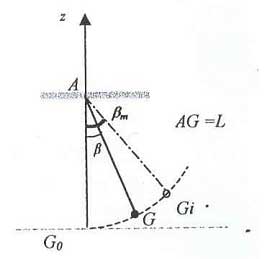 EXERCICE : pendule simple.On étudie un pendule simple constitué d’un objet de masse m considéré comme ponctuel, attachée à l’une des extrémités d’un fil inextensible, de masse négligeable et de longueur L.Ce pendule est placé dans le champ de pesanteur dans
le référentiel terrestre considéré comme galiléen.L’autre extrémité du fil est attachée en un point fixe A. Écarté de sa position d’équilibre G0, le pendule oscille
sans frottements avec une amplitude m.Gi est la position initiale à partir de laquelle le pendule
est abandonné sans vitesse.Une position quelconque G est repérée par  , 
élongation angulaire mesurée à partir de la position d’équilibre.Étude énergétique.On prendra l’origine des énergies potentielles en G0, origine de l’axe des z.Donner l’expression de l’énergie cinétique en G.Donner l’expression de l’énergie potentielle en G en fonction m, g , L et β.Donner l’expression de l’énergie mécanique en fonction m, g , L, VG et β.Faire le bilan des forces appliquées à l’objet considéré comme ponctuel.En appliquant le théorème de l’énergie cinétique, montrer que l’énergie mécanique se conserve.Exprimer la vitesse au passage par la position d’équilibre  G0 en fonction de g, L et m. et calculer sa valeur.*******************************************************************ErratumEXERCICE : pendule simple.On étudie un pendule simple constitué d’un objet de masse m considéré comme ponctuel, attachée à l’une des extrémités d’un fil inextensible, de masse négligeable et de longueur L.Ce pendule est placé dans le champ de pesanteur dans
le référentiel terrestre considéré comme galiléen.L’autre extrémité du fil est attachée en un point fixe A. Écarté de sa position d’équilibre G0, le pendule oscille
sans frottements avec une amplitude m.Gi est la position initiale à partir de laquelle le pendule
est abandonné sans vitesse.Une position quelconque G est repérée par  , 
élongation angulaire mesurée à partir de la position d’équilibre.Étude énergétique.On prendra l’origine des énergies potentielles en G0, origine de l’axe des z.Donner l’expression de l’énergie cinétique en G.Donner l’expression de l’énergie potentielle en G en fonction m, g , L et β.Donner l’expression de l’énergie mécanique en fonction m, g , L, VG et β.Faire le bilan des forces appliquées à l’objet considéré comme ponctuel.En appliquant le théorème de l’énergie cinétique, montrer que l’énergie mécanique se conserve.Exprimer la vitesse au passage par la position d’équilibre  G0 en fonction de g, L et m. et calculer sa valeur.